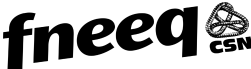 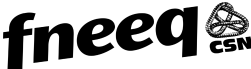 NegotiationsThe Common Front negotiations, so far, have been completely ineffective and we have asked for a mediator to be appointed, since this is part of the legal process that has to be followed before unions are in a strike position.  However, there is no guarantee that this mediation will get us a satisfactory settlement. At the Central Table (common front level), the government is demanding that our salaries fall further behind the private sector than the present 7.6% with their offer of 0% 0% 1% 1% 1% over 5 years, while decreasing our pensions at the same time. Go to frontcommun.org to see our demands and the government "offers", as well as updates on current events in negotiations. At the sectoral (Fneeq level), we have important demands to improve working conditions and job security- especially for non-tenured teachers. The government's "offers" are grim. They are trying to take back many of the gains made in previous negotiations, with everyone potentially losing on job security and with heavier workloads for teachers.  Go to the Fneeq website to review our demands, the government "offers" and updates on what is happening currently. (http://www.fneeq.qc.ca/fr/cegep/Negociation/Negociations-2015/ Check out the VCTA and Fneeq facebook pages at https://www.facebook.com/pages/Vanier-College-Teachers-Association/1476825982545636?fref=tshttps://www.facebook.com/FneeqCSN?fref=tsSince it looks like we may have to plan actions early next semester, we are currently working on a phone chain to be able to reach people quickly. We hope that you can help with this important work if you are contacted by the Mobilization Committee. Should you wish to join this committee, please let the Executive know. Professional DevelopmentPlease hand in any completed PD Expense forms as soon as possible. Note that you now have to itemize the expenses on the form and hand in receipts. Requests for PD events during the summer can be taken from the 2015-16 budget, but you should hand in the forms as soon as possible. Vacation PeriodWe start our vacation on Tuesday, June 16, with a return to work on August 17, 2015                                  HAVE A GREAT VACATION!!!